_26.03.2015_									№ _48_На основании пунктов 1 и 4 ст. 1, п. 6 ст. 8 Федерального закона от 25 декабря 2008 года № 273-ФЗ «О противодействии коррупции», Федерального закона от 03 декабря . № 230-ФЗ «О контроле за соответствием расходов лиц, замещающих государственные должности, и иных лиц их доходам», Указа  Президента Российской Федерации от 18 мая . № 561(в редакции от 02.04.2013) «Об утверждении порядка размещения сведений о доходах, об имуществе и обязательствах имущественного характера лиц, замещающих государственные должности Российской Федерации, федеральных государственных служащих и членов их семей на официальных сайтах федеральных государственных органов и государственных органов субъектов Российской Федерации и предоставления этих сведений общероссийским средствам массовой информации для опубликования», утвердить:а) Порядок  размещения сведений о доходах, расходах,  об имуществе и обязательствах имущественного характера муниципальных служащих и членов их семей, сведений об источниках получения средств, за счет которых совершена сделка по приобретению земельного участка, другого объекта недвижимости, транспортного средства, ценных бумаг, акций (долей участия, паев в уставных (складочных) капиталах организаций), если сумма сделки превышает общий доход муниципального служащего и его супруги (супруга) по основному месту их службы (работы) за три последних года, предшествующих совершению сделки на сайте муниципального образования и предоставления этих сведений средствам массовой информации для опубликования (приложение № 1);б) форму сведений о доходах, расходах,  об имуществе и обязательствах имущественного характера муниципальных служащих и членов их семей, сведений об источниках получения средств, за счет которых совершена сделка по приобретению земельного участка, другого объекта недвижимости, транспортного средства, ценных бумаг, акций (долей участия, паев в уставных (складочных) капиталах организаций), если сумма сделки превышает общий доход муниципального служащего и его супруги (супруга) по основному месту их службы (работы) за три последних года, предшествующих совершению сделки для размещения на сайте муниципального образования «Поселок Айхал» (приложение № 2).2. Настоящее постановление подлежит размещению  на официальном сайте МО «Поселок Айхал». 3.  Контроль за исполнением настоящего постановления оставляю за собой.Глава МО «Поселок Айхал»					В.Д. Шайкин Приложение № 1к  Постановлению от 26.03.2015г. №48Порядокразмещения сведений о доходах,  расходах, об имуществе и обязательствах имущественного характера муниципальных служащих и членов их семей, сведений об источниках получения средств, за счет которых совершена сделка по приобретению земельного участка, другого объекта недвижимости, транспортного средства, ценных бумаг, акций (долей участия, паев в уставных (складочных) капиталах организаций), если сумма сделки превышает общий доход муниципального служащего и его супруги (супруга) по основному месту их службы (работы) за три последних года, предшествующих совершению сделки на сайте МО «Поселок Айхал» и предоставления этих сведений средствам массовой информации для опубликования1. 	Настоящий Порядок разработан на основании пунктов 1 и 4 части 1, части  6 статьи 8 Федерального закона от 25 декабря 2008 года № 273-ФЗ «О противодействии коррупции», Федерального закона от 03 декабря . № 230-ФЗ «О контроле за соответствием расходов лиц, замещающих государственные должности, и иных лиц их доходам», Указа  Президента Российской Федерации от 18 мая . № 561(в редакции от 02.04.2013) «Об утверждении порядка размещения сведений о доходах, об имуществе и обязательствах имущественного характера лиц, замещающих государственные должности Российской Федерации, федеральных государственных служащих и членов их семей на официальных сайтах федеральных государственных органов и государственных органов субъектов Российской Федерации и предоставления этих сведений общероссийским средствам массовой информации для опубликования» и устанавливает порядок  размещения на сайте муниципального образования «Поселок Айхал» и предоставление средствам массовой информации по их запросам для опубликования сведений о доходах, об имуществе и обязательствах имущественного характера  муниципальных служащих, замещающих должности, включенные  в «Перечень должностей муниципальной службы, при назначении на которые граждане и при замещении которых  муниципальные служащие обязаны представлять сведения о своих доходах, об имуществе и обязательствах имущественного характера, а также сведения о доходах, об имуществе и обязательствах имущественного характера своих супруги (супруга) и несовершеннолетних детей», утвержденный Постановлением администрации и в «Перечень должностей муниципальной службы, при замещении которых муниципальные служащие обязаны предоставлять сведения о своих расходах, а также о расходах своих супруги (супруга)и несовершеннолетних детей».   
2. На сайте муниципального образования «Поселок Айхал» в сети Интернет  (далее – официальный сайт) размещаются и средствам массовой информации в связи с их запросами предоставляются для опубликования следующие сведения о доходах, расходах, об имуществе и обязательствах имущественного характера муниципальных служащих и членов их семей, об источниках получения средств, за счет которых совершена сделка по приобретению земельного участка, другого объекта недвижимости, транспортного средства, ценных бумаг, акций (долей участия, паев в уставных (складочных) капиталах организаций), если сумма сделки превышает общий доход муниципального служащего и его супруги (супруга) по основному месту их службы (работы) за три последних года, предшествующих совершению сделки:а) перечень объектов недвижимого имущества, принадлежащих муниципальному служащему, его супруге (супругу) и несовершеннолетним детям на праве собственности или находящихся в их пользовании, с указанием вида, площади и страны расположения каждого из них;б) перечень транспортных средств, с указанием вида и марки, принадлежащих на праве собственности муниципальному служащему, его супруге (супругу) и несовершеннолетним детям;в) декларированный годовой доход муниципального служащего, его супруги (супруга) и несовершеннолетних детей.г)  сведения об источниках получения средств, за счет которых совершена сделка по приобретению земельного участка, другого объекта недвижимости, транспортного средства, ценных бумаг, акций (долей участия, паев в уставных (складочных) капиталах организаций), если сумма сделки превышает общий доход муниципального служащего  и его супруги (супруга) за три последних года, предшествующих совершению сделки.3. В размещаемых на официальном сайте  и предоставляемых средствам массовой информации для опубликования сведениях о доходах, расходах, об имуществе и обязательствах имущественного характера муниципальных служащих и членов их семей, об источниках получения средств, за счет которых совершена сделка по приобретению земельного участка, другого объекта недвижимости, транспортного средства, ценных бумаг, акций (долей участия, паев в уставных (складочных) капиталах организаций), если сумма сделки превышает общий доход муниципального служащего и его супруги (супруга) по основному месту их службы (работы) за три последних года, предшествующих совершению сделки запрещается указывать:а) иные сведения (кроме указанных в пункте 2 настоящего Порядка) о доходах муниципального служащего, его супруги (супруга) и несовершеннолетних детей, об имуществе, принадлежащем на праве собственности названным лицам, и об их обязательствах имущественного характера;б) персональные данные супруги (супруга), детей и иных членов семьи, муниципального служащего;в) данные, позволяющие определить место жительства, почтовый адрес, телефон и иные индивидуальные средства коммуникации муниципального служащего, его супруги (супруга), детей и иных членов семьи;г) данные, позволяющие определить местонахождение объектов недвижимого имущества, принадлежащих муниципальному служащему, детям, иным членам семьи на праве собственности или находящихся в их пользовании;д) информацию, отнесенную к государственной тайне или являющуюся конфиденциальной.4. Сведения о доходах, об имуществе и обязательствах имущественного характера, указанные в пункте 2 настоящего Порядка, размещаются на  официальном сайте в  течение 14 рабочих дней  со дня истечения срока для подачи справок о доходах,  расходах, об имуществе и обязательствах имущественного характера муниципальных служащих и членов их семей, об источниках получения средств, за счет которых совершена сделка по приобретению земельного участка, другого объекта недвижимости, транспортного средства, ценных бумаг, акций (долей участия, паев в уставных (складочных) капиталах организаций), если сумма сделки превышает общий доход муниципального служащего и его супруги (супруга) по основному месту их службы (работы) за три последних года, предшествующих совершению сделки, установленного для подачи справок действующим законодательством Российской Федерации.5. Размещение на официальном сайте сведений о доходах, расходах, об имуществе и обязательствах имущественного характера муниципальных служащих и членов их семей, об источниках получения средств, за счет которых совершена сделка по приобретению земельного участка, другого объекта недвижимости, транспортного средства, ценных бумаг, акций (долей участия, паев в уставных (складочных) капиталах организаций), если сумма сделки превышает общий доход муниципального служащего и его супруги (супруга) по основному месту их службы (работы) за три последних года, указанных в пункте 2 настоящего Порядка, по утвержденной форме обеспечивается главным специалистом по организационно – кадровой работе Администрации. 6. Главный специалист по организационно – кадровой работе Администрации:а) в 3-дневный срок со дня поступления запроса от средства массовой информации сообщает о нем муниципальному служащему, в отношении которого поступил запрос;б) в 7-дневный срок со дня поступления запроса от средства массовой информации обеспечивает предоставление ему сведений, указанных в пункте 2 настоящего Порядка, в том случае, если запрашиваемые сведения отсутствуют на официальном сайте.7. Главный специалист по организационно – кадровой работе Администрации в соответствии с законодательством Российской Федерации несет ответственность за несоблюдение настоящего Порядка, а также за разглашение сведений, отнесенных к государственной тайне или являющихся конфиденциальными.Саха РеспубликатаМииринэй улууhунАйхал бөhүөлэгинМуниципальнай тэриллиитинД Ь А h А Л Т А Т АУУРААХ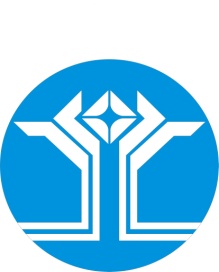 А Д М И Н И С Т Р А Ц И ЯМуниципального образования«Поселок Айхал»Мирнинского районаРеспублика Саха (Якутия)ПОСТАНОВЛЕНИЕОб утверждении Порядка размещения сведений о доходах, расходах,  об имуществе и обязательствах имущественного характера муниципальных служащих и членов их семей, сведений об источниках получения средств, за счет которых совершена сделка по приобретению земельного участка, другого объекта недвижимости, транспортного средства, ценных бумаг, акций (долей участия, паев в уставных (складочных) капиталах организаций), если сумма сделки превышает общий доход муниципального служащего и его супруги (супруга) по основному месту их службы (работы) за три последних года, предшествующих совершению сделки на сайте муниципального образования «Поселок Айхал» и предоставления этих сведений средствам массовой информации для опубликования